Organization BehaviorJune 2022 ExaminationQ1. Students  of  NMIMS  Undergraduate  batch  have  been  allocated  assignment.  This assignment includes question based on understanding how managers need to thoroughly know Organizational behaviour to be able to able to understand Employees. Help Supriya  in  her  assignment  by  noting  the  various  Skills  needed  by  a  manager  to effectively manage employees.    (10 Marks)Ans 1.IntroductionThe understanding of Organizational Behaviour enables managers to monitor business human beings more extraordinary efficiently and successfully, empowering and inspiring them to more excellent manufacturing and innovation via greater understanding and traits of user behaviors. Organizational behavior enables control to understand better people, motivation, and person capabilities and abilities. Managers need to be privy to slight variances in the work timetable every time control decides to foster cooperation. All and sundry have precise desires that are Its Half solved onlyBuy Complete from our online storehttps://nmimsassignment.com/online-buy-2/NMIMS Fully solved assignment available for session June 2022,your last date is 29th May 2022.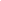 Lowest price guarantee with quality.Charges INR 299 only per assignment. For more information you can get via mail or Whats app also
Mail id is aapkieducation@gmail.comOur website www.aapkieducation.comAfter mail, we will reply you instant or maximum1 hour.Otherwise you can also contact on ourwhatsapp no 8791490301.Contact no is +91 87-55555-879Q2. People make subjective judgements based on individuals’ personality by observing his/her behaviour, appearance and mannerisms. Shreejith is HR working for IBMS Solutions. As a part of his project Shreejith is trying to study personality traits. Assist Shreejith by describing broad personality traits affect individual’s personality at workplace with examples for feasibility in understanding.     (10 Marks)Ans 2.IntroductionEvery place in the business environment appears to be specific. Even though they may have positive commonalities, each company accommodates a different ethnic organization, resulting in a various mixture of characteristics. Whereas every business is specific, numerous commonalities may be discussed to outline a "trendy" current professional experience. Knowing non-public traits is crucial for perceived behavioral management and comprehending the Q3. Johari window is a psychological tool invented by Joseph Luft and Harry Ingham in the year1955.a. Use  Johari  Window  for  analysing  any  famous  personality  whether  real  person  or fictional (example Harry Potter).    (5 Marks)Ans 3(A).IntroductionThe Johari window paradigm has improved a person's experience of many others. Such a paradigm is constructed on notions: that belief can be received via disclosing statistics regarding themselves to everybody else and benefiting through grievance. The Johari model represents b. Also explain how can one Use Johari Window in organizations. (5 Marks)Ans 3B.IntroductionOpen-mindedness, as well as communication, are fostered via a procedure of transparency and criticism. Employing clean wondering to get some different humans announcing can assist them. This Johari Window, usually known as the "trust cost," demonstrates how eliminating blind 